Janet RayburnBrenda ReedJune WolfendenDena HorkyCheryl Kennelly Gary HearnDebbie SchwendemanGreg WenningAntoinette FrankeTom PetrilloLesli HunterErin DietrichRonda IngramDianne WaltersStaceyJose SantiagoBrooks WallJohn BugiedaMary DunbarTom SheridanDebbie MorlandRichie GorgilionePatty GuazzoBrian HarnedAnn GardnerKathy Grazio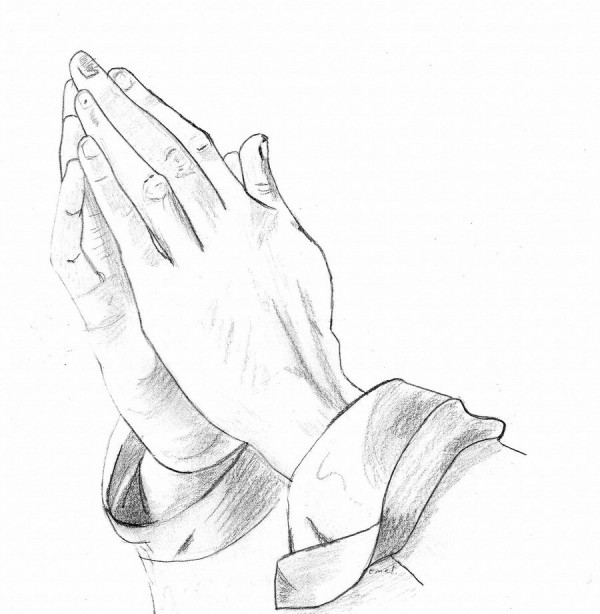 